Проект                                        Российская Федерация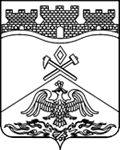 Ростовская  областьг о р о д   Ш а х т ыГОРОДСКАЯ ДУМАРЕШЕНИЕ  №___ заседания городской Думы города Шахты«_____» _________  2016 годаО внесении изменений в Положение о бюджетном процессе в городском округе муниципального образования «Город Шахты»Городская Дума города ШахтыРЕШИЛА:Статья 1Внести в Положение о бюджетном процессе в городском округе муниципального образования «Город Шахты», утвержденном решением городской Думы города Шахты от 27.09.2007г. №351 «Об утверждении Положения о бюджетном процессе в городском округе муниципального образования «Город Шахты» следующие изменения: 1) часть 4 статьи 28 дополнить абзацем следующего содержания:«Дополнительные основания для внесения изменений в сводную бюджетную роспись в соответствии с решениями руководителя Департамента финансов без внесения изменений в решение о местном бюджете на текущий финансовый год и плановый период могут быть установлены решением о местном бюджете на текущий финансовый год и плановый период.»;2) пункт 1 части 2 статьи 31 изложить в следующей редакции:«1) принятие и учет бюджетных и денежных обязательств;»;3) статью 32.1 изложить в следующей редакции:«Руководитель Департамента финансов имеет право осуществлять уменьшение лимитов бюджетных обязательств главным распорядителям бюджетных средств на основании представления Контрольно-счетной палаты Ростовской области, Управления Федерального казначейства по Ростовской области, Контрольно-счетной палаты города Шахты, а также по результатам проведенных ревизий, проверок, обследований иных органов финансового контроля по фактам нецелевого использования бюджетных средств.».Статья 2Настоящее решение вступает в силу со дня его официального опубликования.Глава Администрациигорода Шахты	И.И. МедведевПроект вносит: Департамент финансовЗаместитель главы Администрации -директор Департамента финансов	Д.А. Дедученко